EMAIL SIGNATURE GUIDELINESPlease adhere strictly to our corporate email signature setup. We are very particular about the colour and font style used.Font Type:	ArialColour:		BlackSize:		11Digital 38Best Regards,Name SurnameAccount Executive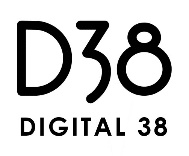 www.digital38.comt: +65 xxxx xxxx            m: +65 xxxx xxxx          f: +65 6538 9937